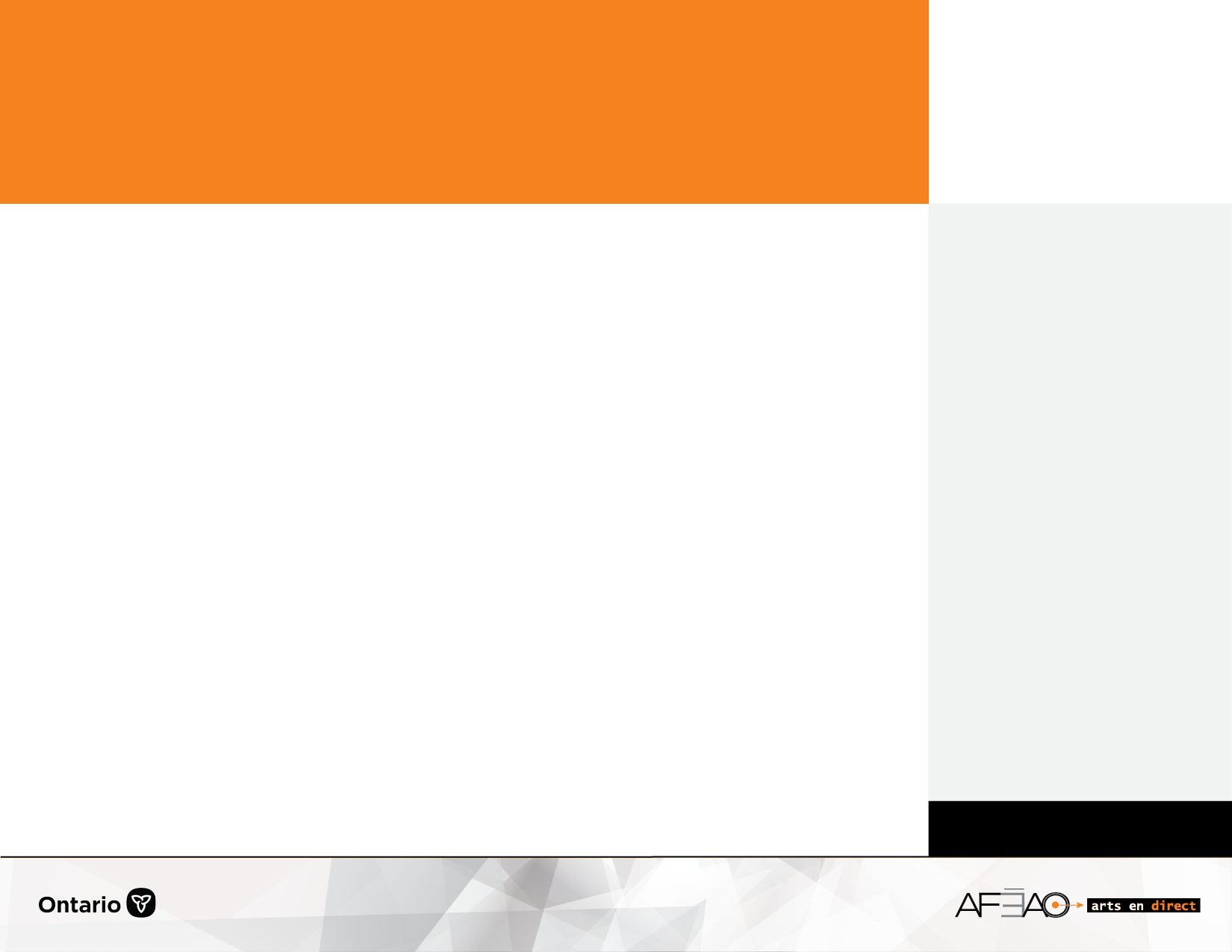 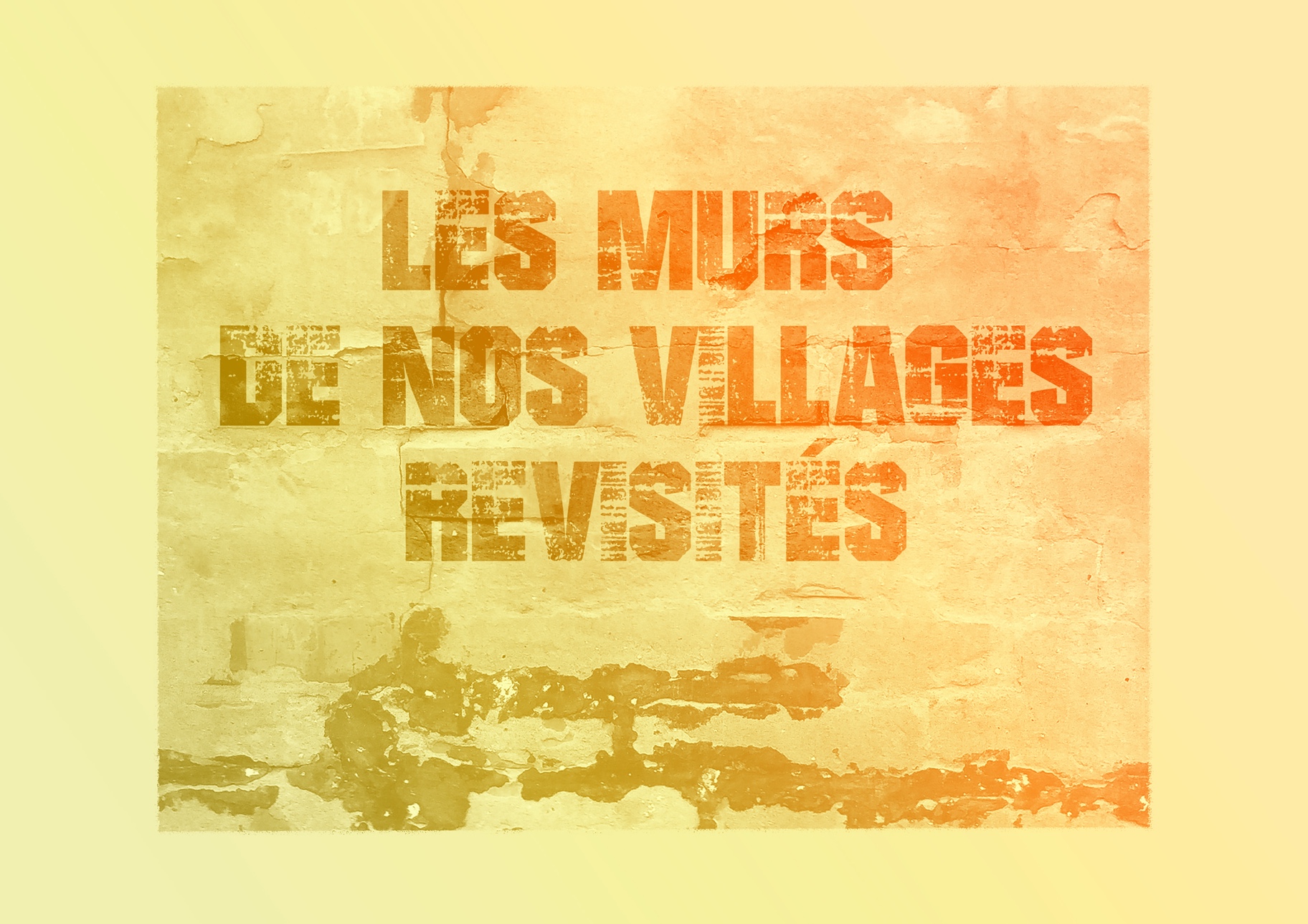 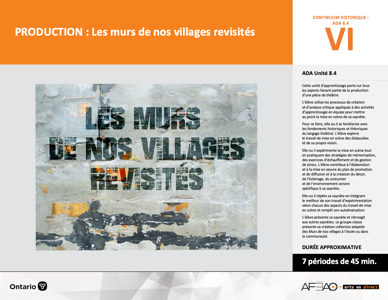 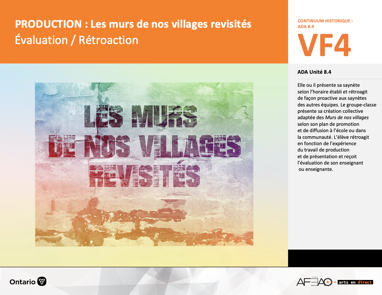 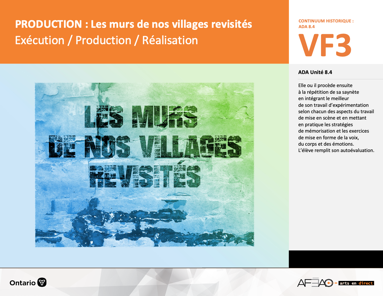 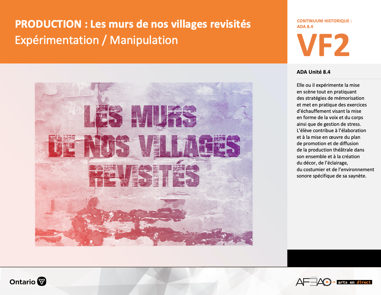 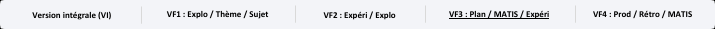 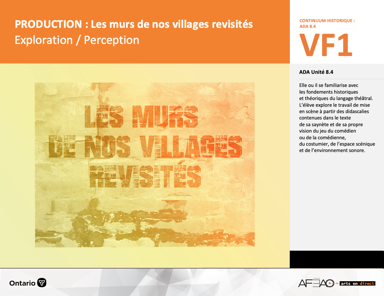 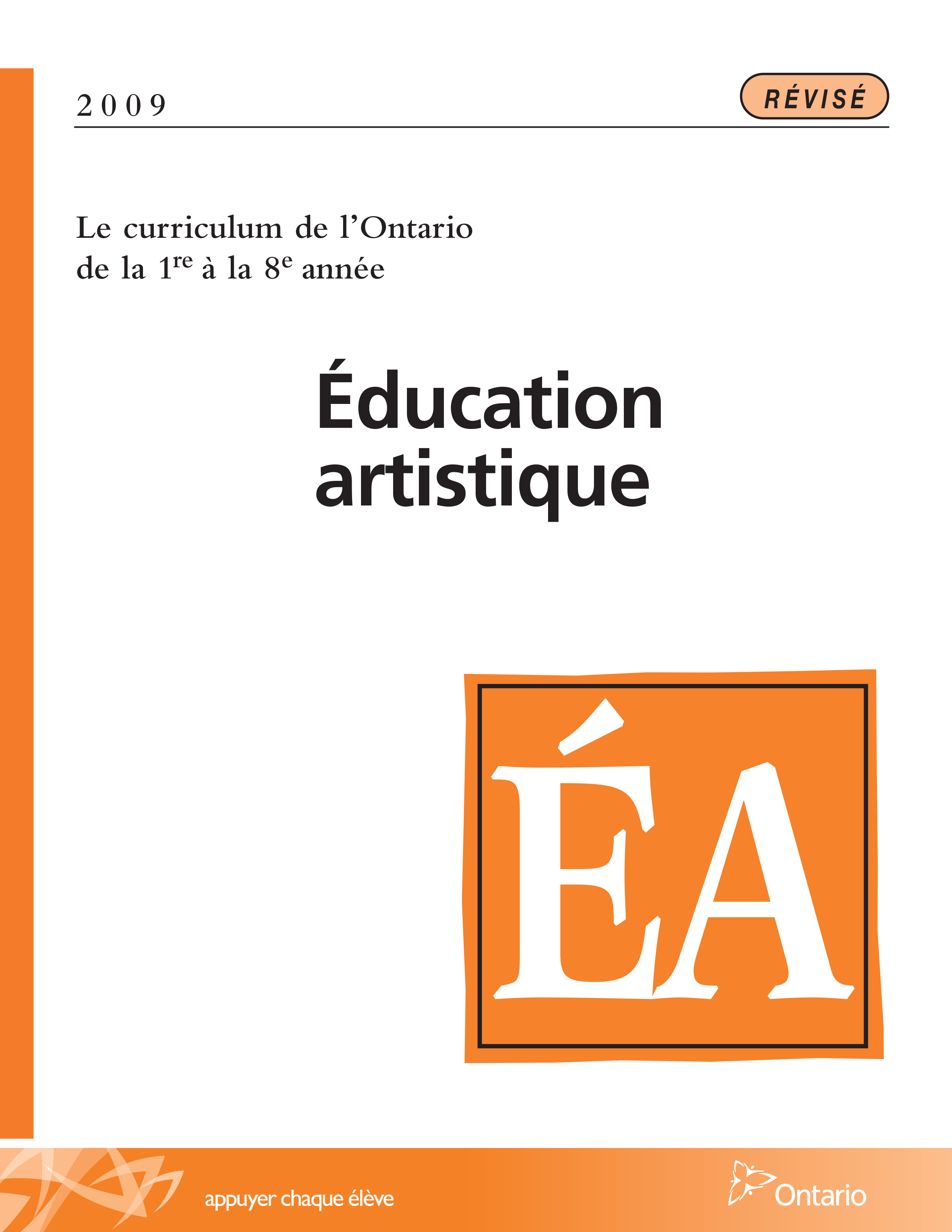 Table des matières Description Liste des attentes et contenusArt dramatique - 8e annéeTableau des fondements théoriques à l’étudeArt dramatique - 8e annéeDéroulementExploration / Perception DescriptionCette unité d’apprentissage porte sur tous les aspects faisant partie de la production d’une pièce de théâtre. L’élève utilise les processus de création et d’analyse critique appliqués à des activités d’apprentissage en équipe pour mettre au point la mise en scène de sa saynète. Pour ce faire, elle, il ou iel se familiarise avec 
les fondements historiques et théoriques du langage théâtral. L’élève explore le travail de mise en scène à partir des didascalies contenues dans le texte 
de sa saynète et de sa propre vision. Elle, il ou iel expérimente la mise en scène tout en pratiquant des stratégies de mémorisation, des exercices d’échauffement 
et de gestion de stress. L’élève contribue à l’élaboration et à la mise en œuvre du plan de promotion et de diffusion et à la création du décor, de l’éclairage, 
du costumier et de l’environnement sonore spécifique à sa saynète. Elle, il ou iel répète sa saynète en intégrant le meilleur de son travail d’exploration 
et d’expérimentation selon chacun des aspects du travail de mise en scène et remplit son autoévaluation. L’élève présente sa saynète et rétroagit 
aux autres saynètes. Le groupe-classe présente sa création collective adaptée des Murs de nos villages à l’école ou dans la communauté.Description de chaque étape du déroulement VF (fragmentée) VF1 : Exploration / PerceptionElle, il ou iel se familiarise avec les fondements historiques et théoriques du langage théâtral. L’élève explore le travail de mise en scène à partir des didascalies contenues dans le texte de sa saynète et de sa propre vision du jeu du comédien ou de la comédienne, du costumier, de l’espace scénique et de l’environnement sonore.Liste des attentes et contenus À la fin de la 8e année, l’élève doit pouvoir :ART DRAMATIQUEAttente :A1. réaliser diverses productions dramatiques en appliquant les fondements à l’étude et en suivant le processus de création artistique. A2. communiquer son analyse et son appréciation de diverses productions dramatiques en utilisant les termes justes et le processus d’analyse critique. A3. expliquer la dimension sociale et culturelle de l’art dramatique ainsi que les fondements à l’étude dans diverses productions dramatiques d’hier 
et d’aujourd’hui, provenant d’ici et d’ailleurs. CONTENUS D’APPRENTISSAGEPour satisfaire aux attentes, l’élève doit pouvoir :Production et expression A1.1 recourir au processus de création artistique pour réaliser diverses productions dramatiques.A1.2 présenter, sous forme de jeu ou de mise en lecture, des extraits de pièces de théâtre devant un auditoire en utilisant la technologie. A1.3 jouer successivement différents personnages en adaptant sa voix, ses gestes et le niveau de langue dans plusieurs situations dramatiques.Analyse et appréciationA2.1 recourir au processus d’analyse critique pour analyser et apprécier diverses productions dramatiques. A2.2 analyser, à l’aide des fondements à l’étude, plusieurs formes de représentation en art dramatique. A2.3 exprimer de différentes façons son appréciation de productions dramatiques, d’ici et d’ailleurs, qui ont pour thème l’identité 
culturelle francophone.Connaissance et compréhensionA3.1 classifier plusieurs formes de représentation selon leur genre en faisant ressortir les similitudes et les différences de chaque genre, 
et en commentant leurs contributions à la société.A3.3 décrire l’influence de la technologie émergente dans des productions contemporaines.A3.4 comparer divers indices socioculturels, y compris des référents culturels de la francophonie relevés dans les œuvres étudiées. Tableau des fondements théoriques à l’étudeART DRAMATIQUE 
FONDEMENTS À L’ÉTUDE 8E ANNÉEDéroulementExploration / PerceptionPréambule générique à toutes les unités d’apprentissage (voir : PRODUC_VI_Preunite).Matériel, outil, équipement Prévoyez utiliser :une copie du texte de la pièce à l’étude pour chaque élève et une copie de chaque saynète adaptée selon le nombre d’élève par équipe 
et une de plus pour vousPrévoyez utiliser : la fiche (voir : PRODUC_VI_Fiche); la ligne de temps (voir : PRODUC_VI_Ligne);le lexique (voir : PRODUC_VI_Lexique).Prévoyez utiliser :  l’Annexe 1 intitulée : Fondements historiques et théoriques du langage théâtral (voir : PRODUC_VF1_Annexe1);l’Annexe 2 intitulée : Grille d’observation du travail d’équipe (voir : PRODUC_VF1_Annexe2) .Enseignante / Enseignant Précisez que dans cette unité, l’élève procède avec son équipe au travail de production de sa saynète adaptée durant l’Unité 8.3 
(voir : Unité 8.3 DRAMARTUGIE : Les murs de nos villages). Présentez l’Annexe 1 intitulée : Fondements historiques et théoriques du langage théâtral (voir : PRODUC_VF1_Annexe1). Expliquez sommairement chaque section de l’Annexe 1 à l’aide d’exemples que les élèves donnent pour montrer leur compréhension. Ces exemples sont tirés de leur propre saynète.En guise de rappel, demandez aux élèves d’identifier quelques idées en lien avec le protocole du travail en équipe. Invitez ensuite les équipes 
à relire et remplir l’Annexe 1 en précisant que chaque membre remplit sa propre Annexe 1 aux fins de consultation ultérieure, mais qu’un membre 
de l’équipe se porte volontaire pour remettre une copie aux fins d’évaluation sommative.Circulez, supervisez, répondez aux questions et notez le travail d’équipe à l’aide de l’Annexe 2 intitulée : Grille d’observation du travail d’équipe 
(voir : PRODUC_VF1_Annexe2).Élève  Donne des exemples de ce qui est présenté et demandé dans l’Annexe 1 intitulée : Fondements historiques et théoriques du langage théâtral 
(voir : PRODUC_VF1_Annexe1) de sorte à t’assurer que tu sauras réaliser les tâches exigées ultérieurement dans l’unité.Tout en suivant le protocole du travail d’équipe, déterminez, toi et ton équipe, qui sera la personne à fournir au propre l’Annexe 1 aux fins 
d’évaluation sommative.Lis et remplis l’Annexe 1 avec l’aide de ton équipe et consigne l’annexe dans ton cahier de notes ou dans ton dossier de documentation.Durant le partage d’information avec le groupe-classe, complète ta prise de notes initiale aux fins de consultation plus tard durant l’unité.Remets une copie de l’Annexe 1 aux fins d’évaluation sommative.Enseignante / Enseignant Remettez l’évaluation de l’Annexe 1 intitulée : Fondements historiques et théoriques du langage théâtral (voir : PRODUC_VF1_Annexe1).Animez une discussion sur les notions présentées dans l’Annexe 1 et vos annotations. Questionnez les élèves sur des ajustements qu’elles 
ou ils souhaiteraient intégrer à leurs saynètes dans le respect des didascalies :Interprétation des personnages;Jeu de la comédienne ou du comédien;Espace scénique incluant les accessoires, le décor, la grille technique (éclairage) ainsi que les considérations reliées au costume 
et au maquillage, l’environnement sonore.Précisez qu’il est toujours possible d’apporter des modifications à la saynète et que justement, le travail de mise en scène qui suivra viendra 
en quelque sorte éprouver (mettre à l’épreuve) le bienfondé des décisions prises pour adapter la saynète durant l’unité précédente (Unité 8.3). Expliquez que le travail de mise en scène présuppose que ses responsables (vous les membres de l’équipe) doivent être ouverts à apporter 
quelques changements, modifications, ajustements pour le « bien » de la saynète et son interprétation.Invitez chaque équipe à prendre connaissance de l’évaluation de l’Annexe 1 et de discuter des modifications potentielles à la lumière des didascalies 
et de quelques improvisations avant de prendre des décisions finales à leur sujet. Circulez, supervisez, répondez aux questions et notez le travail d’équipe à l’aide de l’Annexe 2 intitulée : Grille d’observation du travail d’équipe 
(voir : PRODUC_VF1_Annexe2).Élève  Participe à la discussion pour ensuite retravailler certains aspects de la saynète.Improvise les modifications sur les plans de l’interprétation et des déplacements sur scène pour éprouver leur efficacité à mieux rendre le texte 
de ta saynète.À partir de ce que tu as décidé avec ton équipe dans l’Annexe 1, note et partage tes idées pour procéder à la réalisation du décor, des costumes, 
de l’éclairage et de l’environnement sonore. D’un commun accord consigne ces renseignements dans ton cahier de notes ou dans ton dossier de documentation.DOCUMENTS D’ACCOMPAGNEMENTPRODUC_VI_FichePRODUC_VI_LignePRODUC_VI_LexiquePRODUC_VI_PreunitePRODUC_VF1_Annexe1PRODUC_VF1_Annexe2